Observations and Inferences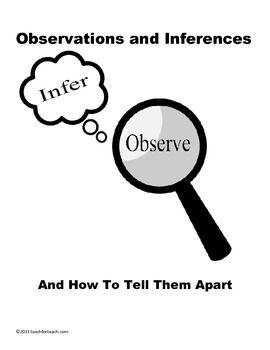 Science 10										Name:                                                               BLK:       /10OBJECTOBSERVATIONSWords that describe the objectINFERENCESIe:  Where might the object come from?  Possible uses?  Etc.QUESTIONS YOU HAVE ABOUT THE OBJECT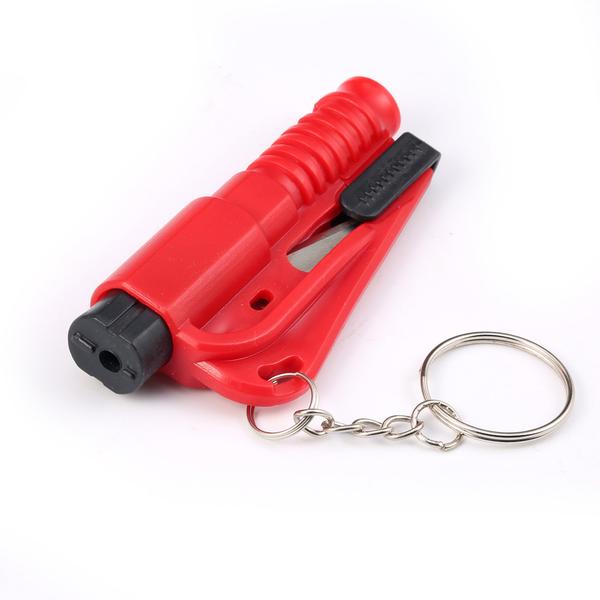 Red keychain thingRedSmallBlade on the insidePops when pushed down onSeat belt cutter, and to break glassWhat does it doWhere do you keep itHow do you use itSkull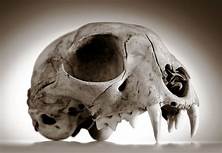 HolesMade of bonesBig jawLighter than it looksDirty17 teethCarnivorousLived in prehistoric ages Lived in grasslandsWhat does it eatWhere did it originate What color was itDoes it have fureyeball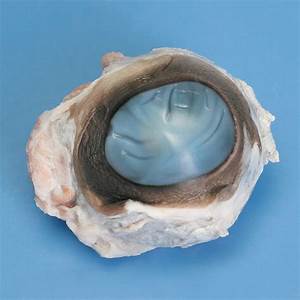 WetBluishLots of tissueOptical nerveThe animal was dead when it was cut outIt is a cows eyeWhat species of animal is thisWhere was this animal fromWhat is the liquid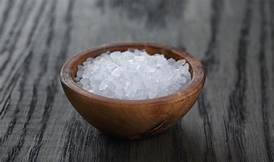 Salt of some sortWhiteSmall grainsSmells like saltHardUsed for laundry detergentMade from saltWhat is it used forWhere do you use itHow do you use itWhat is it made fromWhere do you get itObservations/Inferences Assignment AssessmentName:  _____________________Ex:  Excellent          VG:  Very Good          G:  Good          S:  Satisfactory    IN:  Improvement is neededObservations/Inferences Assignment AssessmentName:  _____________________Ex:  Excellent          VG:  Very Good          G:  Good          S:  Satisfactory    IN:  Improvement is neededObservations/Inferences Assignment AssessmentName:  _____________________Ex:  Excellent          VG:  Very Good          G:  Good          S:  Satisfactory    IN:  Improvement is neededObservations/Inferences Assignment AssessmentName:  _____________________Ex:  Excellent          VG:  Very Good          G:  Good          S:  Satisfactory    IN:  Improvement is neededObservations/Inferences Assignment AssessmentName:  _____________________Ex:  Excellent          VG:  Very Good          G:  Good          S:  Satisfactory    IN:  Improvement is neededObservations/Inferences Assignment AssessmentName:  _____________________Ex:  Excellent          VG:  Very Good          G:  Good          S:  Satisfactory    IN:  Improvement is neededCriteriaINSGVGExThe following is includedAll 4 Images included Observations:A minimum of 5 detailed observations madeInferences:Thoughtful and logical inferences madeQuestions:2 thoughtful and logical questions madeSpelling/grammarAssignment was completed on time 